Одежда и обувь для детского сада, для прогулок.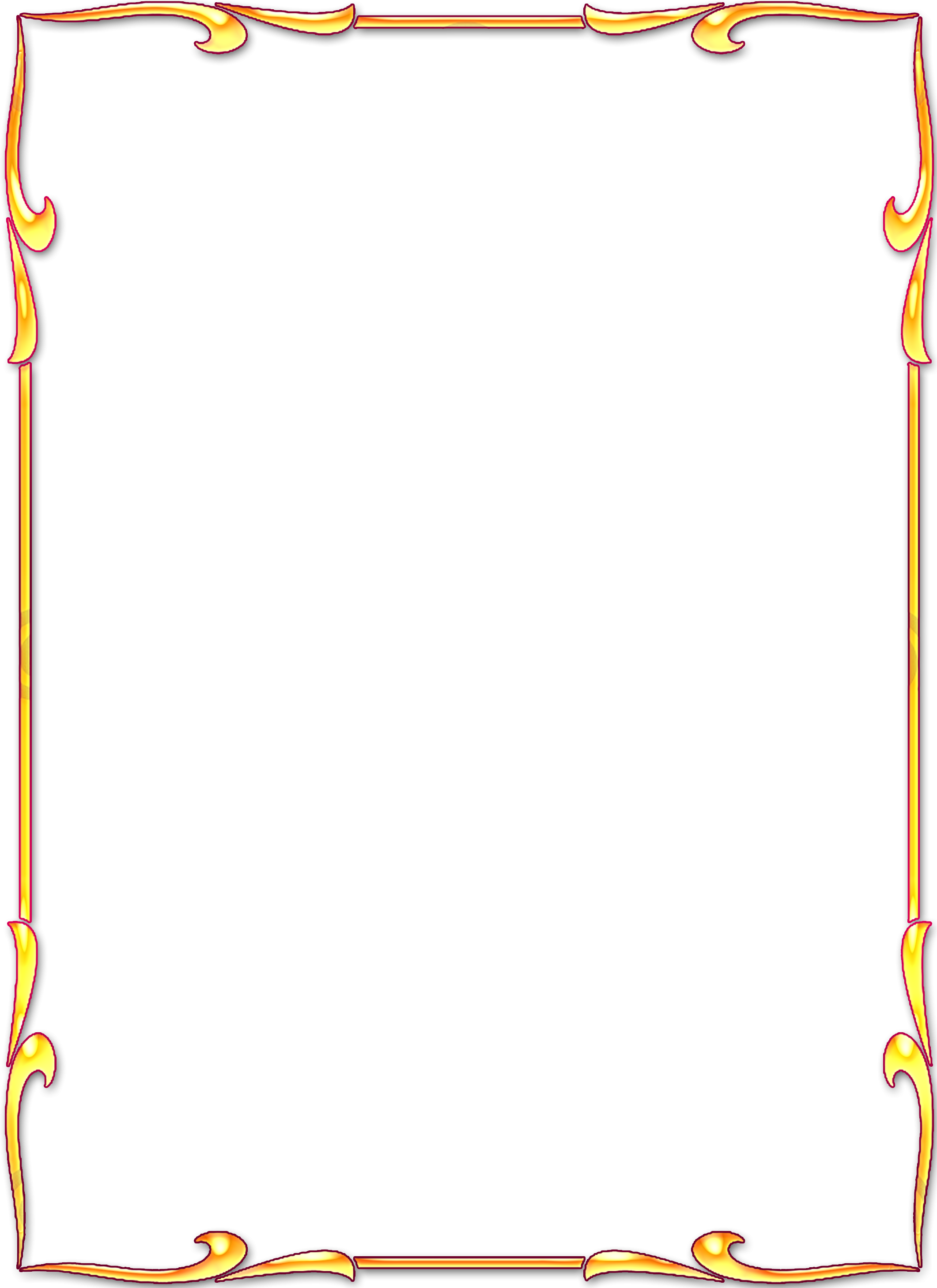 Одежда для прогулок должна быть подобрана таким образом, чтобы ребенок мог одеться с минимальной помощью воспитателя или самостоятельно.Обувь должна быть без шнурков — например, на молнии или на липучках.Куртка должна быть без пуговиц. Оптимальной застежкой являются липучки или молнии.Для маленьких детей лучше купить не перчатки, а варежки. Малышам старших групп, напротив, удобнее в перчатках. Весной и осенью ткань, из которых сшиты рукавицы, должна быть непромокаемой. К варежкам нужно пришить тесемку или резинку. Не пришивайте резинку к куртке! Достаточно продеть ее в петельку для вешалки, чтобы можно было снять и посушить на батарее отопления.Детям одинаково вредно как перегреваться, так и переохлаждаться. Количество слоев одежды зависит от температуры воздуха. Дополнительно нужно учитывать силу ветра. При одинаковой отрицательной температуре воздуха человек мерзнет тем сильнее, чем больше скорость ветра.Детей нужно одевать не теплее, чем одеваются взрослые, а возможно, даже легче. (Речь не идет о детях, «гуляющих» в колясках, им нужна дополнительная защита.)Одевая ребенка, помните, что дети мерзнут меньше, чем взрослые и больше двигаются."Правильная" обувьМалышам нельзя носить шлепанцы любых видов, мягкие, свободные тряпичные тапочки. Домашние тапочки должны напоминать туфли -облегающие, открытые, с хорошей вентиляцией.Ходить дома босиком ребенку не рекомендуется. Хождение босиком по ровному твердому полу может задержать формирование свода стоп и способствовать усилению плоскостопия.Уличная обувь – более закрытая, чем домашняя. В теплое время года удобна текстильная обувь – легкая, воздухопроницаемая и гигроскопичная. Если вы покупаете босоножки, стопа ребенка должна быть плотно зафиксирована ремешками. Носок уличной обуви для профилактики травматизма лучше выбирать закрытый.Резиновые сапожки с приложенными в них стельками или чехлами из ткани, хорошо впитывающей влагу, надевают в сравнительно теплую погоду на время прогулок по влажной земле и траве. Не надевайте ребенку (по крайней мере, до 3-4-летнего возраста) резиновые сапожки слишком часто или надолго – ноги в них очень потеют.Зимой на прогулках следует носить утепленные кожаные ботинки, а в очень сильные морозы – валенки с калошами. По возвращении с прогулок обувь нужно обязательно очищать от снега и просушивать. Внимательно следите за тем, чтобы зимняя обувь не была ребенку мала. Ботинки или сапожки, которые немного велики, можно носить с двумя парами носков.